Об определении видов и мест отбывания обязательных работ и мест отбывания исправительных работВ соответствии со статьями 25, 39 Уголовно – исполнительного кодекса Российской Федерации, статьями 49, 50 Уголовного кодекса Российской Федерации, по согласованию с и.о. старшего инспектора Котельничского межмуниципального филиала (пгт. Свеча) ФКУ УИИ УФСИН России по Кировской области (далее – УИИ), администрация Свечинского муниципального округа ПОСТАНОВЛЯЕТ:Утвердить:Перечень наименований видов обязательных работ. Прилагается.Перечень предприятий учреждений, организаций для отбывания наказания осужденными к обязательным и исправительным работам. Прилагается.Рекомендовать руководителям предприятий, указанных подпункте 1.2 пункта 1 и настоящего постановления по согласованию с уголовно – исполнительной инспекцией:Предоставлять работу для осужденных к обязательным или исправительным работам.Закрепить лиц, ответственных за отбыванием наказания осужденными к обязательным или исправительным работам.Сообщать в уголовно – исполнительную инспекцию о количестве отработанных часов и обо всех допущенных нарушениях.Организационному управлению опубликовать настоящее постановление на Интернет-сайте муниципального образования Свечинский муниципальный район Кировской области.Настоящее постановление распространяется на правоотношения, возникшие  с 01.01.2021года.Считать утратившим силу следующие постановления администрации Свечинского района:-  от 30.12.2019 № 812 «Об определении видов и мест отбывания обязательных работ и мест отбывания исправительных работ».-  от 31.01.2020 № 76 «О внесении изменений в постановление администрации Свечинского района от 30.12.2019 № 812».-  от 14.08.2020 № 387 «О внесении изменений в постановление администрации Свечинского района от 30.12.2019 № 812».Первый заместитель главы администрации	Свечинского муниципального округа по социальным вопросам		                              	Г.С. Гоголева      УТВЕРЖДЕН	постановлением администрации	Свечинского муниципального округа 	от ___________  №  _______ПЕРЕЧЕНЬнаименований видов обязательных работ Благоустройство, очистка территорий, уборка мусора, озеленение населенных пунктов, устройство тротуаров, земляные работы.Восстановление и сохранение зон отдыха, скверов, обрезка деревьев, скашивание травы.Очистка от снега объектов, в том числе крыш, социально – культурного назначения.	УТВЕРЖДЕН	постановлением администрации	Свечинского муниципального  округа	от  _________  №  ________2ПЕРЕЧЕНЬпредприятий, учреждений, организаций для отбывания наказания осужденными к исправительным работам       УТВЕРЖДЕН	постановлением администрации	Свечинского муниципального округа	от  _________  №  ________ПЕРЕЧЕНЬпредприятий, учреждений, организаций для отбывания наказания осужденными к обязательным работам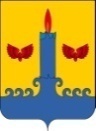 АДМИНИСТРАЦИЯ  СВЕЧИНСКОГО МУНИЦИПАЛЬНОГО ОКРУГА КИРОВСКОЙ ОБЛАСТИПОСТАНОВЛЕНИЕзаседания по установлению стажа муниципальной службыАДМИНИСТРАЦИЯ  СВЕЧИНСКОГО МУНИЦИПАЛЬНОГО ОКРУГА КИРОВСКОЙ ОБЛАСТИПОСТАНОВЛЕНИЕзаседания по установлению стажа муниципальной службыАДМИНИСТРАЦИЯ  СВЕЧИНСКОГО МУНИЦИПАЛЬНОГО ОКРУГА КИРОВСКОЙ ОБЛАСТИПОСТАНОВЛЕНИЕзаседания по установлению стажа муниципальной службыАДМИНИСТРАЦИЯ  СВЕЧИНСКОГО МУНИЦИПАЛЬНОГО ОКРУГА КИРОВСКОЙ ОБЛАСТИПОСТАНОВЛЕНИЕзаседания по установлению стажа муниципальной службы26.01.2021№75пгт Свеча пгт Свеча пгт Свеча пгт Свеча № п/пНаименование предприятияАдрес предприятияФИО руководителяТелефон 1.ИП Бурехин Сергей Витальевич (по согласованию)пгт Свеча, ул.Энергетиковд.2, кв.2Бурехин Сергей Витальевич891237031852.ООО 18 МАРТА (по согласованию)с.Юма, ул.Коммуны, д.45Баранова Татьяна Владимировна6-15-163.ООО «Шмелево» (по согласованию)дер. Шмелево, ул. Свободы д.23Теплых Павел Михайлович6-16-584.ООО «Рига»(по согласованию)д. Рига,  ул. Советская д.9Андрианов Олег Анатольевич6-41-425.ООО«Октябрьское» (по согласованию)с.Октябрьское, ул. Советская д.15СвиридовСергей Вениаминович6-41-036.ООО «Ресурс»(по согласованию)пгт. Свечаул. Ленина д. 21А  помещение №2 Соколов Андрей Юрьевич2-14-627.ООО «КаринторфТеплосеть»(по согласованию)г. Кирово-Чепецк, ул. Заводская, д. 6  Соколов Андрей Юрьевич2-14-628Администрация Свечинского муниципального округа(по согласованию)Пгт. Свеча, ул. Октябрьская д. 20Бусыгин Николай Дмитриевич2-12-459   ИП Струнин И.Л.(по согласованию)Кировская обл. Пгт. Свеча, ул. Пушкина д.8 кв. 2		Струнин Игорь Леонидович8982382023210ООО «Родник»(по согласованию)Кировская область, Свечинский район, с.Октябрьское ул. Советская д.32Шалагинов Алексей Александрович6-41-04№ п/пНаименование предприятияАдрес предприятияФИО руководителяТелефон1.Администрация Свечинского муниципального округа Кировской область( по согласованию)пгт. Свеча, ул. Октябрьская д. 20Бусыгин Н.Д.88335812451.Администрация Свечинского муниципального округа Кировской область( по согласованию)административное здание- с. Благовещенское, ул. Заречная д.10;Бусыгин Н.Д.6-61-291.Администрация Свечинского муниципального округа Кировской область( по согласованию)административное здание- с. Круглыжи, ул. Советская д.56Бусыгин Н.Д.6-57-751.Администрация Свечинского муниципального округа Кировской область( по согласованию)административное здание-                     с. Октябрьское,       ул. Советская д.15;Бусыгин Н.Д.6-41-081.Администрация Свечинского муниципального округа Кировской область( по согласованию)административное здание- с. Рига, ул. Советская д.1Бусыгин Н.Д.6-41-401.Администрация Свечинского муниципального округа Кировской область( по согласованию)административное здание- с. Ацвеж, ул. Калинина д.3Бусыгин Н.Д.6-16-231.Администрация Свечинского муниципального округа Кировской область( по согласованию)административное здание-д. Шмелево, ул. Свободы д.17,Бусыгин Н.Д.6-16-691.Администрация Свечинского муниципального округа Кировской область( по согласованию)административное здание- с.Юма, ул. Коммуны, д.45,Бусыгин Н.Д.6-15-231.Администрация Свечинского муниципального округа Кировской область( по согласованию)административное здание- с. Успенское, ул. Кооперативная д.3бБусыгин Н.Д.6-57-13